MINIMES –CADET(E)SMINIMES –CADET(E)SMINIMES –CADET(E)SMINIMES –CADET(E)SEQUIPE :EQUIPE :EQUIPE :EQUIPE :EQUIPE :EQUIPE :EQUIPE :EQUIPE :EQUIPE :EQUIPE :EQUIPE :EQUIPE :EQUIPE :EQUIPE :EQUIPE :EQUIPE :EQUIPE :RESPONSABLE :………………………………RESPONSABLE :………………………………RESPONSABLE :………………………………RESPONSABLE :………………………………RESPONSABLE :………………………………RESPONSABLE :………………………………RESPONSABLE :………………………………RESPONSABLE :………………………………RESPONSABLE :………………………………MIXTEMIXTEMIXTEMIXTEMIXTEMIXTEMIXTE..................................…….....................................…….....................................…….....................................…….....................................…….....................................…….....................................…….....................................…….....................................……...NOMSPrénomsCAT et SEXENOMSPrénomsCAT et SEXEGROUPE 1VITESSEGROUPE 1VITESSEGROUPE 1VITESSEGROUPE 1VITESSEGROUPE 1VITESSEGROUPE 1VITESSEGROUPE 2 HAIESGROUPE 2 HAIESGROUPE 2 HAIESGROUPE 2 HAIESGROUPE 2 HAIESGROUPE 2 HAIESGROUPE 2 HAIESGROUPE 2 HAIESGROUPE 2 HAIESGROUPE 2 HAIESGROUPE 3DISTANCEGROUPE 3DISTANCEGROUPE 3DISTANCEGROUPE 4SAUTSGROUPE 4SAUTSGROUPE 4SAUTSGROUPE 4SAUTSGROUPE 4SAUTSGROUPE 4SAUTSGROUPE 4SAUTSGROUPE 4SAUTSGROUPE 4SAUTSGROUPE 4SAUTSGROUPE 4SAUTSGROUPE 4SAUTSGROUPE 5 : LANCERSGROUPE 5 : LANCERSGROUPE 5 : LANCERSGROUPE 5 : LANCERSGROUPE 5 : LANCERSGROUPE 5 : LANCERSGROUPE 5 : LANCERSGROUPE 5 : LANCERSGROUPE 5 : LANCERSNOMSPrénomsCAT et SEXENOMSPrénomsCAT et SEXEGROUPE 1VITESSEGROUPE 1VITESSEGROUPE 1VITESSEGROUPE 1VITESSEGROUPE 1VITESSEGROUPE 1VITESSEGROUPE 2 HAIESGROUPE 2 HAIESGROUPE 2 HAIESGROUPE 2 HAIESGROUPE 2 HAIESGROUPE 2 HAIESGROUPE 2 HAIESGROUPE 2 HAIESGROUPE 2 HAIESGROUPE 2 HAIESGROUPE 3DISTANCEGROUPE 3DISTANCEGROUPE 3DISTANCEGROUPE 4SAUTSGROUPE 4SAUTSGROUPE 4SAUTSGROUPE 4SAUTSGROUPE 4SAUTSGROUPE 4SAUTSGROUPE 4SAUTSGROUPE 4SAUTSGROUPE 4SAUTSGROUPE 4SAUTSGROUPE 4SAUTSGROUPE 4SAUTSPDSPDSPDSDISQ.DISQ.JAV.JAV.MART.MART.NOMSPrénomsCAT et SEXENOMSPrénomsCAT et SEXE50 M.100 M100 M100 M100 M100 M50 H80 H50 H80 H50 H80 H50 H80 H50 H80 H80 H100 H80 H100 H200 H.200 H.200 H.1 000 M.1 000 M.1 000 M.HAUTHAUTHAUTLONGLONGT.S.T.S.T.S.T.S.T.S.PERCPERC3 kg3 kg3 kg800 g800 g500 g500 g3 kg3 kgNOMSPrénomsCAT et SEXENOMSPrénomsCAT et SEXE50 M.100 M100 M100 M100 M100 M50 H80 H50 H80 H50 H80 H50 H80 H50 H80 H80 H100 H80 H100 H200 H.200 H.200 H.1 000 M.1 000 M.1 000 M.HAUTHAUTHAUTLONGLONGT.S.T.S.T.S.T.S.T.S.PERCPERCPDSPDSPDSDISQ.DISQ.JAV.JAV.MART.MART.NOMSPrénomsCAT et SEXENOMSPrénomsCAT et SEXE50 M.100 M100 M100 M100 M100 M50 H80 H50 H80 H50 H80 H50 H80 H50 H80 H80 H100 H80 H100 H200 H.200 H.200 H.1 000 M.1 000 M.1 000 M.HAUTHAUTHAUTLONGLONGT.S.T.S.T.S.T.S.T.S.PERCPERC4 kg4 kg4 kg1,250 kg1,250 kg600 g600 g4 kg4 kg1.2.3.4.5.6. 1 Cote par Groupe + 4 meilleures cotes suivantes + Relais 1 Cote par Groupe + 4 meilleures cotes suivantes + Relais 1 Cote par Groupe + 4 meilleures cotes suivantes + Relais 1 Cote par Groupe + 4 meilleures cotes suivantes + Relais 1 Cote par Groupe + 4 meilleures cotes suivantes + Relais 1 Cote par Groupe + 4 meilleures cotes suivantes + Relais 1 Cote par Groupe + 4 meilleures cotes suivantes + Relais 1 Cote par Groupe + 4 meilleures cotes suivantes + Relais 1 Cote par Groupe + 4 meilleures cotes suivantes + Relais 1 Cote par Groupe + 4 meilleures cotes suivantes + Relais 1 Cote par Groupe + 4 meilleures cotes suivantes + Relais 1 Cote par Groupe + 4 meilleures cotes suivantes + Relais 1 Cote par Groupe + 4 meilleures cotes suivantes + Relais 1 Cote par Groupe + 4 meilleures cotes suivantes + Relais 1 Cote par Groupe + 4 meilleures cotes suivantes + Relais 1 Cote par Groupe + 4 meilleures cotes suivantes + Relais 1 Cote par Groupe + 4 meilleures cotes suivantes + Relais 1 Cote par Groupe + 4 meilleures cotes suivantes + Relais 1 Cote par Groupe + 4 meilleures cotes suivantes + Relais 1 Cote par Groupe + 4 meilleures cotes suivantes + Relais 1 Cote par Groupe + 4 meilleures cotes suivantes + Relais 1 Cote par Groupe + 4 meilleures cotes suivantes + Relais 1 Cote par Groupe + 4 meilleures cotes suivantes + Relais 1 Cote par Groupe + 4 meilleures cotes suivantes + Relais 1 Cote par Groupe + 4 meilleures cotes suivantes + Relais 1 Cote par Groupe + 4 meilleures cotes suivantes + Relais 1 Cote par Groupe + 4 meilleures cotes suivantes + Relais 1 Cote par Groupe + 4 meilleures cotes suivantes + Relais 1 Cote par Groupe + 4 meilleures cotes suivantes + Relais 1 Cote par Groupe + 4 meilleures cotes suivantes + Relais 1 Cote par Groupe + 4 meilleures cotes suivantes + Relais 1 Cote par Groupe + 4 meilleures cotes suivantes + Relais 1 Cote par Groupe + 4 meilleures cotes suivantes + Relais 1 Cote par Groupe + 4 meilleures cotes suivantes + Relais 1 Cote par Groupe + 4 meilleures cotes suivantes + Relais 1 Cote par Groupe + 4 meilleures cotes suivantes + Relais 1 Cote par Groupe + 4 meilleures cotes suivantes + Relais 1 Cote par Groupe + 4 meilleures cotes suivantes + Relais 1 Cote par Groupe + 4 meilleures cotes suivantes + Relais 1 Cote par Groupe + 4 meilleures cotes suivantes + RelaisRELAIS : 4 x 60 MRELAIS : 4 x 60 MG1+G1+G1+G1+G2+G2+G2+G3+G3+G3+G4+G4+G5+G5+G5+C1+C1+C1+C2+C2+C2+C3+C3+C4+C4+C4+C4+RelaisRelaisRelaisRelaisRelaisTOTALTOTALTOTALPlacePlacePlacePlacePlaceEquipe : .....+..…+ …..+ ....Equipe : .....+..…+ …..+ ....Temps: ………........Temps: ………........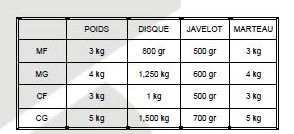 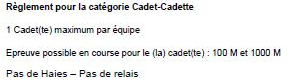 Cote:Cote: